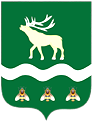 Российская Федерация Приморский крайДУМАЯКОВЛЕВСКОГО МУНИЦИПАЛЬНОГО ОКРУГАПРИМОРСКОГО КРАЯРЕШЕНИЕ28 ноября 2023 года                    с. Яковлевка                                 № 168 - НПАО внесении изменений в статью 34 Положения о бюджетном устройстве, бюджетном процессе и межбюджетных отношениях  в Яковлевском муниципальном округеВ соответствии с Бюджетным кодексом Российской Федерации, Федеральным законом от 6 октября 2003 года № 131-ФЗ «Об общих принципах организации местного самоуправления в Российской Федерации», Уставом Яковлевского муниципального округа Приморского края Дума Яковлевского муниципального округаРЕШИЛА:1. Внести в статью 34 Положения о бюджетном устройстве, бюджетном процессе и межбюджетных отношениях в Яковлевском муниципальном округе, утвержденного решением Думы Яковлевского муниципального округа от 31 октября 2023 года № 143 – НПА, следующие изменения:1) часть 1 исключить;2) в части 2 слова «в течение 20 дней» заменить словами «в течение 21 дня».2. Настоящее решение вступает в силу после его официального опубликования.Председатель Думы Яковлевского муниципального округа                                                                 Е.А. ЖивотягинГлава Яковлевского муниципального округа                                                                   А.А. Коренчук